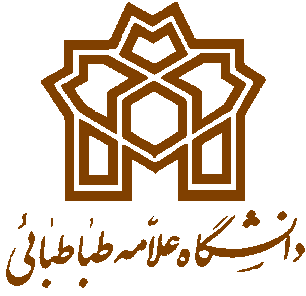 دانشکده ............................منابع ارزیابی جامع نیمسال دوم سال تحصیلی 99-98 رشته .........درس:    جرمشناسیدانشکده ............................منابع ارزیابی جامع نیمسال دوم سال تحصیلی 99-98 رشته .........درس:    جرمشناسیدانشکده ............................منابع ارزیابی جامع نیمسال دوم سال تحصیلی 99-98 رشته .........درس:    جرمشناسیدانشکده ............................منابع ارزیابی جامع نیمسال دوم سال تحصیلی 99-98 رشته .........درس:    جرمشناسیدانشکده ............................منابع ارزیابی جامع نیمسال دوم سال تحصیلی 99-98 رشته .........درس:    جرمشناسیدانشکده ............................منابع ارزیابی جامع نیمسال دوم سال تحصیلی 99-98 رشته .........درس:    جرمشناسیدانشکده ............................منابع ارزیابی جامع نیمسال دوم سال تحصیلی 99-98 رشته .........درس:    جرمشناسیمنابع اصلی (کتاب)منابع اصلی (کتاب)منابع اصلی (کتاب)منابع اصلی (کتاب)منابع اصلی (کتاب)منابع اصلی (کتاب)منابع اصلی (کتاب)ردیفنام و نام خانوادگی نویسنده (سال نشر/ سال نشر ترجمه)نام کامل کتابنام مترجمچاپمحل نشرنام ناشر1راب وایت و فیونا هینز (1390)جرم و جرم شناسیعلی سلیمی و همکارانتهران پژوهشگاه حوزه و دانشگاه2جرج ولد، توماس برنارد و جفری اسنیپس جرم شناسی نظری (گذری بر نظریه های جرمشناسی)علی شجاعیتهرانسمت3منابع کمکی (کتاب)منابع کمکی (کتاب)منابع کمکی (کتاب)منابع کمکی (کتاب)منابع کمکی (کتاب)منابع کمکی (کتاب)منابع کمکی (کتاب)1علی حسین نجفی ابرندآبادی و حمید هاشم بیگی (1393)دانش نامه جرم شناسی-------سوم تهرانگنج دانش2مهرداد رایجیان اصلی (1397)درآمدی بر جرم شناسیاولتهرانسمت 34مقالاتمقالاتمقالاتمقالاتمقالاتمقالاتمقالاتردیفعنوان مقالهنام نشریهشمارهدورهسالاسامی نویسندگان